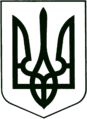 УКРАЇНА
МОГИЛІВ-ПОДІЛЬСЬКА МІСЬКА РАДА
ВІННИЦЬКОЇ ОБЛАСТІВИКОНАВЧИЙ КОМІТЕТ                                                           РІШЕННЯ №200Від 27.06.2022р.                                              м. Могилів-ПодільськийПро влаштування дитини, позбавленої батьківського піклування на виховання і спільне проживання в дитячий будинок сімейного типуКеруючись пп. 4 п. “б” ч. 1 ст. 34 Закону України «Про місцеве самоврядування в Україні», відповідно до ст.ст. 6, 11, 31 Закону України «Про забезпечення організаційно-правових умов соціального захисту дітей-сиріт та дітей, позбавлених піклування батьків», Положення про дитячий будинок сімейного типу, затвердженого постановою Кабінету Міністрів України від 26 квітня 2002 року №564, Порядку призначення і виплати державної соціальної допомоги на дітей-сиріт та дітей, позбавлених батьківського піклування, осіб з їх числа, у тому числі з інвалідністю, грошового забезпечення батькам - вихователям і прийомним батькам за надання соціальних послуг у дитячих будинках сімейного типу та прийомних сім’ях за принципом «гроші ходять за дитиною», затвердженого постановою Кабінету Міністрів України від 26 червня 2019р. №552, враховуючи висновок служби у справах дітей Могилів-Подільської міської ради про доцільність влаштування дітей на виховання та спільне проживання у сім’ю від 07.06.2022р. №01-21/233, висновок Могилів-Подільського міського територіального центру соціального обслуговування (надання соціальних послуг) про доцільність влаштування дитини (дітей) на виховання та спільне проживання у дитячий будинок сімейного типу ____________________ та _________________ від _________р. №________, рішення комісії з питань захисту прав дитини від 21.06.2022 року №8, з метою впровадження сімейних форм виховання дітей-сиріт, дітей, позбавлених батьківського піклування, -                            виконком міської ради ВИРІШИВ:1. Влаштувати з  ___________ року до дитячого будинку сімейного типу _________________, ______________року народження та ___________________, _______________ року народження, які проживають за адресою: Вінницька область, м. Могилів-Подільський, вул. _______________, буд. ___, кв.___, на виховання та спільне проживання малолітню дитину, _________________________, _______________ року народження.            ___________________, ______________ року народження, перебуває на первинному обліку у службі у справах дітей Вінницької міської ради з 15.03.2022 року, статус дитини, позбавленої батьківського піклування надано 24.03.2022 року, підставою набуття статусу є відбування покарання в місцях позбавлення волі матір’ю дитини, ___________________, на підставі вироку Вінницького міського суду Вінницької області від 26 листопада 2021року (справа №_____________), витяг з Державного реєстру актів цивільного стану громадян про державну реєстрацію народження із зазначенням відомостей про батька відповідно до частини першої ст.135 Сімейного кодексу України №00033960370, наданий відділом державної реєстрації актів цивільного стану у місті Вінниці Центрально-Західного міжрегіонального управління Міністерства юстиції (м. Хмельницький), дата формування: __________ року, місце походження дитини – Україна, Вінницька область, місто ________.            2. Встановити, що батьки - вихователі, ___________________ та ____________________, є законними представниками дитини, ________________________, _________ року народження, і захисниками її прав та інтересів у всіх органах, установах та організаціях без спеціальних на те повноважень.             3. Покласти персональну відповідальність за життя, здоров’я, фізичний, психічний, духовний та моральний розвиток дитини, __________________, ______________ року народження, та дотримання принципу конфіденційності інформації щодо дитини на батьків – вихователів, ________________ та __________________.           4. Службі у справах дітей Могилів-Подільської міської ради (Сувалова Л.А.):           4.1. Підготувати додаткову угоду до договору про влаштування дитини на виховання та спільне проживання у дитячий будинок сімейного типу між подружжям, ________________ та ______________________, та Виконавчим комітетом Могилів-Подільської міської ради в особі міського голови, Глухманюка Геннадія Григоровича.            4.2. Сприяти забезпеченню передачі необхідних документів на дитину у відповідності до чинного законодавства батькам-вихователям.           4.3. Здійснювати постійний контроль за умовами проживання та вихованням дитини у дитячому будинку сімейного типу ___________________ та _______________________.           4.4. Щорічно у встановлені законодавством України терміни готувати звіт про стан виховання, утримання і розвитку дітей у дитячому будинку сімейного типу.         5. Могилів - Подільському міському територіальному центру соціального обслуговування (надання соціальних послуг) (Амельченко М.Г.):                                                                                                                                        5.1. Забезпечити соціальне супроводження дитячого будинку сімейного типу із наданням комплексу соціальних послуг, спрямованих на створення належних умов функціонування.              5.2. Закріпити за дитячим будинком сімейного типу фахівця із соціальної роботи.            5.3. Щорічно до 15 грудня подавати службі у справах дітей Могилів -Подільської міської ради звіт про ефективність функціонування дитячого будинку сімейного типу у забезпеченні розвитку та вихованні дітей-вихованців.           6. Комунальному некомерційному підприємству «Могилів-Подільський міський Центр первинної медико-санітарної допомоги» Могилів –Подільської міської ради (Череватова Н.П.):           6.1. Закріпити за дитиною, ___________________, ___________ року народження, сімейного лікаря.           6.2. Забезпечити двічі на рік проходження дитиною медичного огляду та здійснення за нею диспансерного нагляду.           6.3. Щорічно до 15 грудня подавати службі у справах дітей Могилів-Подільської міської ради звіт про стан здоров’я дитини, дотримання  батьками-вихователями рекомендацій лікаря.           7. Управлінню освіти міської ради (Кучерук О.Г.):           7.1. Забезпечити реалізацію права дитини, ____________________, ________________ року народження, на здобуття загальної середньої  освіти, а у разі потреби, забезпечення індивідуального навчання та розвитку її творчих здібностей.           7.2. Щорічно до 15 грудня подавати службі у справах дітей Могилів-Подільської міської ради звіт про рівень розвитку та знань дитини, наявність шкільного одягу та шкільного приладдя, систематичне відвідування уроків та своєчасність і якість виконання домашніх завдань, залучення до занять в гуртках, секціях відповідно до здібностей та вподобань дитини з метою її гармонійного та всебічного розвитку.           8. Управлінню праці та соціального захисту населення міської ради (Дейнега Л.І.):           8.1. Забезпечити призначення та виплату державної соціальної допомоги на дитину, грошового забезпечення одному з батьків-вихователів, відповідно   до норм законодавства України.           8.2. Здійснювати зазначені виплати на дитину, грошове забезпечення батькам - вихователям щомісяця до 20 числа.           8.3. Забезпечити дитину, ______________, ____________ року народження, безкоштовним оздоровленням.                                                                                                                                                                 8.4. Щорічно до 15 грудня подавати службі у справах дітей Могилів -Подільської міської ради звіт про забезпечення дитини безкоштовним оздоровленням.           9. Могилів - Подільському районному відділу поліції ГУНП України у Вінницькій області (Ободовський В.О.):           9.1. Забезпечити проведення комплексу заходів направлених на профілактику та запобігання правопорушень дитиною, яка влаштована у дитячий будинок сімейного типу.          9.2. Щорічно до 20 грудня подавати службі у справах дітей міської ради інформацію про проведення комплексу заходів направлених на профілактику та запобігання правопорушень дитиною, яка влаштована у дитячий будинок сімейного типу та з батьками - вихователями.          10. Контроль за виконанням даного рішення покласти на заступника міського голови з питань діяльності виконавчих органів Слободянюка М.В..                    Міський голова                                                     Геннадій ГЛУХМАНЮК